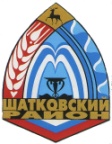 Администрация Силинского сельсовета Шатковского муниципального района Нижегородской областиПОСТАНОВЛЕНИЕОб утверждении программы профилактики рисков причинения вреда (ущерба) охраняемым законом ценностям при осуществлении муниципального контроля на автомобильном транспорте и в дорожном хозяйстве на территории Силинского сельсовета Шатковского муниципального района Нижегородской области на 2022 годВ соответствии со статьёй 44 Федерального закона от 31.07.2020 № 248-ФЗ «О государственном контроле (надзоре) и муниципальном контроле в Российской Федерации» и Правилами разработки и утверждения контрольными (надзорными) органами программы профилактики рисков причинения вреда (ущерба) охраняемым законом ценностям», утверждёнными постановлением Правительства Российской Федерации от 25.06.2021 № 990, в соответствии с Положением об осуществлении муниципального контроля в сфере дорожного хозяйства на автомобильных дорогах местного значения вне границ населенных пунктов в границах муниципального образования  Силинский сельсовет Шатковского муниципального района Нижегородской области, утверждённым решением сельского Совета Силинского сельсовета от 30.09.2021 № 34 и Уставом, администрация Силинского сельсовета постановляет:1.Утвердить прилагаемую программу профилактики рисков причинения вреда (ущерба) охраняемым законом ценностям при осуществлении муниципального контроля на автомобильном транспорте и в дорожном хозяйстве на территории Силинского сельсовета Шатковского муниципального района на 2022 год.2.Настоящее постановление вступает в силу с 01.01.2022 года и подлежит  обнародованию на информационных щитах и размещению в сети «Интернет» 3.Контроль за исполнением настоящего постановления оставляю за собой.Глава администрации Силинского сельсовета                                        Крылов Р.Б.                                        Приложение к Постановлению администрации Силинского сельсовета                                            от 02.12. 2021 г. № 64ПРОГРАММАпрофилактики рисков причинения вреда (ущерба) охраняемым законом ценностям при осуществлении муниципального контроля в сфере дорожного хозяйства на автомобильных дорогах местного значения вне границ населенных пунктов в границах муниципального образования  Силинский сельсовет Шатковского муниципального района Нижегородской области на 2022 годРаздел 1. Анализ текущего состояния осуществления муниципального контроля на автомобильном транспорте и в дорожном хозяйстве, описание текущего уровня развития профилактической деятельности контрольного  органа, характеристика проблем, на решение которых направлена программа профилактикиНастоящая программа разработана в соответствии с  Федеральным законом от 31 июля 2021 года № 248-ФЗ «О государственном контроле (надзоре) и муниципальном контроле в Российской Федерации» и постановлением Правительства Российской Федерации от 25 июня 2021 года
№ 990 «Об утверждении Правил разработки и утверждения контрольными (надзорными) органами программы профилактики рисков причинения вреда (ущерба) охраняемым законом ценностям» и предусматривает комплекс мероприятий по профилактике рисков причинения вреда (ущерба) охраняемым законом ценностям при осуществлении муниципального контроля на автомобильном транспорте и в дорожном хозяйстве на территории  Силинского сельсовета Шатковского муниципального района Нижегородской области.Муниципальный контроль на автомобильном транспорте и в дорожном хозяйстве будет осуществляться в  соответствии с Положением об осуществлении муниципального контроля на автомобильном транспорте и в дорожном хозяйстве, утверждённым решением сельского Совета Силинского сельсовета Шатковского муниципального района Нижегородской области от 27.09.2021года № 28. Ранее данный вид контроля не осуществлялся, поэтому провести анализ текущего состояния осуществления вида контроля и описание текущего уровня развития профилактического деятельности не представляется возможным.Данная Программа разработана с целью развития системы профилактики рисков причинения вреда охраняемым законом ценностям, предупреждения нарушений юридическими лицами, индивидуальными предпринимателями, гражданами обязательных требований действующего законодательства, мотивации к их добросовестному поведению и, как следствие, снижению уровня ущерба охраняемых законом ценностям.При осуществлении муниципального контроля на автомобильном транспорте и в дорожном хозяйстве проведение профилактических мероприятий, направленных на снижение риска причинения вреда (ущерба), является приоритетным по отношению к проведению контрольных (надзорных) мероприятий.Снижение рисков причинения вреда охраняемым законом ценностям может быть обеспечено за счёт:- информированности субъектов контроля об обязательных требованиях, о принятых и готовящихся изменениях в системе обязательных требований, о порядке проведения проверок, о правах субъектов контроля в ходе проверки;-разъяснений по применению обязательных требований, обеспечивающих их однозначное толкование субъектами контроля и контрольно - надзорным органом;- вовлечения субъектов контроля в регулярное взаимодействие с контрольно-надзорным органом;    -   мотивация к добросовестному поведению субъектов контроля.Раздел 2. Цели и задачи реализации программы профилактикиОсновными целями Программы профилактики являются:1. Стимулирование добросовестного соблюдения обязательных требований всеми контролируемыми лицами;2. Устранение условий, причин и факторов, способных привести к нарушениям обязательных требований и (или) причинению вреда (ущерба) охраняемым законом ценностям;3. Создание условий для доведения обязательных требований до контролируемых лиц, повышение информированности о способах их соблюдения;4. Повышение прозрачности контрольной деятельности органа муниципального контроля;5. Разъяснение подконтрольным субъектам обязательных требований, требований, установленных муниципальными правовыми актами;6. Снижение издержек органа муниципального контроля, подконтрольных субъектов по сравнению с ведением контрольной деятельности исключительно путём проведения контрольных мероприятий;7. Снижение административной нагрузки на подконтрольные субъекты;8.  Создание мотивации к добросовестному поведению подконтрольных субъектов;9.  Снижение уровня ущерба охраняемым законом ценностям.         Проведение профилактических мероприятий программы профилактики направлено на решение следующих задач:1. Укрепление системы профилактики нарушений рисков причинения вреда (ущерба) охраняемым законом ценностям;2. Повышение правосознания и правовой культуры руководителей органов местного самоуправления, юридических лиц, индивидуальных предпринимателей и граждан;3.  Оценка возможной угрозы причинения, либо причинения вреда жизни, здоровью граждан, выработка и реализация профилактических мер, способствующих ее снижению;4. Выявление факторов угрозы причинения, либо причинения вреда жизни, здоровью граждан, причин и условий, способствующих нарушению обязательных требований, определение способов устранения или снижения угрозы;5. Оценка состояния подконтрольной среды и установление зависимости видов и интенсивности профилактических мероприятий от присвоенных контролируемым лицам уровней риска;Раздел 3. Перечень профилактических мероприятий, сроки (периодичность) их проведенияПрофилактические мероприятия осуществляются на основании программы профилактики рисков причинения вреда (ущерба) охраняемым законом ценностям, утверждённой в порядке, установленном Правительством Российской Федерации, также могут проводиться профилактические мероприятия, не предусмотренные программой профилактики рисков причинения вреда.В случае, если при проведении профилактических мероприятий установлено, что объекты муниципального контроля на автомобильном транспорте и в дорожном хозяйстве представляют явную непосредственную угрозу причинения вреда (ущерба) охраняемым законом ценностям или такой вред (ущерб) причинен, должностное лицо, уполномоченное осуществлять муниципальный контроль на автомобильном транспорте и в дорожном хозяйстве, незамедлительно направляет информацию об этом Главе администрации Силинского сельсовета для принятия решения о проведении контрольных мероприятий.Раздел 4. Показатели результативности и эффективности программы профилактикиОценка результативности и эффективности осуществления муниципального контроля на автомобильном транспорте и в дорожном хозяйстве осуществляется на основании статьи 30 Федерального закона от 31.07.2020 года № 248-ФЗ «О государственном контроле (надзоре) и муниципальном контроле в Российской Федерации».Ключевые показатели вида контроля и их целевые значения, индикативные показатели для муниципального контроля на автомобильном транспорте и в дорожном хозяйстве установлены ниже.Ключевые показатели вида контроля и их целевые значенияИндикативные показатели:При осуществлении муниципального контроля на автомобильном транспорте и в дорожном хозяйстве устанавливаются следующие индикативные показатели:количество проведённых плановых контрольных мероприятий;количество проведённых внеплановых контрольных мероприятий;количество поступивших возражений в отношении акта контрольного мероприятия;количество выданных предписаний об устранении нарушений обязательных требований;количество устранённых нарушений обязательных требований.                                   ______________________02.12..№64№ п/пНаименование и  формы мероприятияНаименование и  формы мероприятияСрок (периодичность) проведения мероприятияОтветственный исполнитель1. Информирование1. Информирование1.1.Актуализация и размещение в сети «Интернет» на официальном сайте  администрации Силинского сельсовета:а)перечня нормативных правовых актов, содержащих обязательные требования, оценка соблюдения которых осуществляется в рамках муниципального контроля на автомобильном транспорте и в дорожном хозяйстве; б)материалов, информационных писем, руководств по соблюдению обязательных требований; в)перечня индикаторов риска нарушения обязательных требований;г) программы профилактики рисков причинения вреда (ущерба) охраняемым законом ценностямАктуализация и размещение в сети «Интернет» на официальном сайте  администрации Силинского сельсовета:а)перечня нормативных правовых актов, содержащих обязательные требования, оценка соблюдения которых осуществляется в рамках муниципального контроля на автомобильном транспорте и в дорожном хозяйстве; б)материалов, информационных писем, руководств по соблюдению обязательных требований; в)перечня индикаторов риска нарушения обязательных требований;г) программы профилактики рисков причинения вреда (ущерба) охраняемым законом ценностямНе позднее 5 рабочих дней с момента изменения действующего законодательстваНе реже 2 раз в годНе позднее 10 рабочих дней после их утвержденияНе позднее 25 декабря предшествую щего годаСпециалист администрации2. Объявление предостережения2. Объявление предостережения 1.Выдача контролируемому лицу предостережения о недопустимости нарушений обязательных требований при осуществлении деятельностиВыдача контролируемому лицу предостережения о недопустимости нарушений обязательных требований при осуществлении деятельностиПри принятии решения должностными лицами, уполномоченными на осуществление муниципального контроля на автомобильном транспорте и в дорожном хозяйствеГлава администрацииЗ. Консультиро ваниеЗ. Консультиро вание1.Консультирование контролируемых лиц и их представителей по вопросам, связанным с организацией и осуществлением муниципального контроля на автомобильном транспорте и в дорожном хозяйстве:1)порядка проведения контрольных мероприятий; 2)порядка осуществления профилактических мероприятий; З) порядка принятия решений по итогам контрольных мероприятий;4)порядка обжалования решений контрольного органа.Консультирование контролируемых лиц и их представителей по вопросам, связанным с организацией и осуществлением муниципального контроля на автомобильном транспорте и в дорожном хозяйстве:1)порядка проведения контрольных мероприятий; 2)порядка осуществления профилактических мероприятий; З) порядка принятия решений по итогам контрольных мероприятий;4)порядка обжалования решений контрольного органа.По запросу:в форме устных иписьменных разъясненийГлава администрации4. Профилакти ческий визит4. Профилакти ческий визит1.Профилактическая беседа по месту осуществления деятельности контролируемого лица Профилактическая беседа по месту осуществления деятельности контролируемого лица З квартал 2022 годаГлава администрациипп/п            Наименование показателя    Величина1.Доля устранённых нарушений из числа выявленных нарушений обязательных требований70%2.Доля выполнения плана проведения плановых контрольных мероприятий на очередной календарный год100%3.Доля обоснованных жалоб на действия (бездействие) контрольного органа и (или) его должностного лица при проведении контрольных мероприятий0%4.Доля отменённых результатов контрольных мероприятий0%5.Доля контрольных мероприятий, по результатам которых были выявлены нарушения, но не приняты соответствующие меры административного воздействия5%6.Доля вынесенных судебных решений о назначении административного наказания по материалам контрольного органа95%